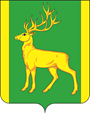 РОССИЙСКАЯ  ФЕДЕРАЦИЯИРКУТСКАЯ  ОБЛАСТЬАДМИНИСТРАЦИЯ МУНИЦИПАЛЬНОГО ОБРАЗОВАНИЯКУЙТУНСКИЙ РАЙОНП О С Т А Н О В Л Е Н И Е«_31_» _января__ 2019  г.                             р.п. Куйтун                                     № _55-п__Об утверждении персонального состава комиссии по делам несовершеннолетних и защите их прав администрации муниципального образования Куйтунский район   В целях обеспечения решения проблем профилактики безнадзорности и правонарушений несовершеннолетних, защите их прав и законных интересов, в соответствии со статьей 11 Федерального закона от 24 июня 1999 года № 120-ФЗ «Об основах системы профилактики безнадзорности и правонарушений несовершеннолетних», статьей 7 Закона Иркутской области от 12 ноября 2007 года № 100-ОЗ «О порядке образования комиссий по делам несовершеннолетних и защите их прав в Иркутской области и осуществления ими отдельных государственных полномочий», Законом Иркутской области от 10 октября 2008 года № 89-ОЗ «О наделении органов местного самоуправления областными государственными полномочиями по определению персонального состава и обеспечению деятельности районных (городских), районных в городах комиссий по делам несовершеннолетних и защите их прав», постановлением администрации Иркутской области от 26 марта 2008 года № 65-па «О районной (городской), районной в городе комиссии по делам несовершеннолетних и защите их прав в Иркутской области»,  постановлением администрации муниципального образования Куйтунский район от 14 ноября 2012 года № 845-п «Об утверждении Регламента работы комиссии по делам несовершеннолетних и защите их прав  муниципального образования Куйтунский район», руководствуясь статьями 37, 46 Устава муниципального образования Куйтунский район, администрация муниципального образования Куйтунский районП О С Т А Н О В Л Я Е Т:Создать комиссию по делам несовершеннолетних и защите их прав администрации муниципального образования Куйтунский район и утвердить ее персональный состав, согласно приложению 1 к настоящему постановлению.2.        Признать утратившими силу: 2.1. Постановление администрации муниципального образования Куйтунский район от 14.11.2012 года № 847-п «Об утверждении персонального состава комиссии по делам несовершеннолетних и защите их прав в муниципальном образовании Куйтунский район»;2.2. Постановление администрации муниципального образования Куйтунский район от 18.12.2012 года № 977-п «О внесении изменений в постановление администрации муниципального образования Куйтунский район от 14 ноября 2012 года № 847-п «Об утверждении персонального состава комиссии по делам несовершеннолетних и защите их прав в муниципальном образовании Куйтунский район»; 2.3. Постановление администрации муниципального образования Куйтунский район от 17 июня 2014 года № 381-п «О внесении изменений в постановление администрации муниципального образования Куйтунский район от 14 ноября 2012 года № 847-п (с изм. от 18 декабря 2012 года № 977-п) «Об утверждении персонального состава комиссии по делам несовершеннолетних и защите их прав в муниципальном образовании Куйтунский район»; 2.4. Постановление администрации муниципального образования Куйтунский район от 22 октября 2014 года № 684-п «О внесении изменений в постановление администрации муниципального образования Куйтунский район от 14 ноября 2012 года № 847-п (с изм. от 18 декабря 2012 года № 977-п; от 17 июня 2014 года № 381-п) «Об утверждении персонального состава комиссии по делам несовершеннолетних и защите их прав в муниципальном образовании Куйтунский район»; 2.5. Постановление администрации муниципального образования Куйтунский район от 17 ноября 2014 года № 734-п «О внесении изменений в постановление администрации муниципального образования Куйтунский район от 14 ноября 2012 года № 847-п (с изм. от 18 декабря 2012 года № 977-п; от 17 июня 2014 года № 381-п; от 22 октября 2014 года № 684-п) «Об утверждении персонального состава комиссии по делам несовершеннолетних и защите их прав в муниципальном образовании Куйтунский район»; 2.6. Постановление администрации муниципального образования Куйтунский район от 17 февраля 2015 года № 99-п «О внесении изменений в постановление администрации муниципального образования Куйтунский район от 14 ноября 2012 года № 847-п (с изм. от 18 декабря 2012 года № 977-п; от 17 июня 2014 года № 381-п; от 22 октября 2014 года № 684-п; от 17 ноября 2014 года № 734-п) «Об утверждении персонального состава комиссии по делам несовершеннолетних и защите их прав в муниципальном образовании Куйтунский район»; 2.7. Постановление администрации муниципального образования Куйтунский район от 26 февраля 2015 года № 124-п «О внесении изменений в постановление администрации муниципального образования Куйтунский район от 14 ноября 2012 года № 847-п «Об утверждении персонального состава комиссии по делам несовершеннолетних и защите их прав в муниципальном образовании Куйтунский район»; 2.8. Постановление администрации муниципального образования Куйтунский район от 6 августа 2015 года № 369-п «О внесении изменений в постановление администрации муниципального образования Куйтунский район от 14 ноября 2012 года № 847-п «Об утверждении персонального состава комиссии по делам несовершеннолетних и защите их прав в муниципальном образовании Куйтунский район»; 2.9. Постановление администрации муниципального образования Куйтунский район от 01 октября 2015 года № 415-п «О внесении изменений в постановление администрации муниципального образования Куйтунский район от 14 ноября 2012 года № 847-п «Об утверждении персонального состава комиссии по делам несовершеннолетних и защите их прав в муниципальном образовании Куйтунский район»; 2.10. Постановление администрации муниципального образования Куйтунский район от 29 марта 2016 года № 81-п «О внесении изменений в постановление администрации муниципального образования Куйтунский район от 14 ноября 2012 года № 847-п «Об утверждении персонального состава комиссии по делам несовершеннолетних и защите их прав в муниципальном образовании Куйтунский район»; 2.11. Постановление администрации муниципального образования Куйтунский район от 05 мая 2016 года № 128-п «О внесении изменений в постановление администрации муниципального образования Куйтунский район от 14 ноября 2012 года № 847-п «Об утверждении персонального состава комиссии по делам несовершеннолетних и защите их прав в муниципальном образовании Куйтунский район»; 2.12. Постановление администрации муниципального образования Куйтунский район от 31 марта 2017 года № 104-п «О внесении изменений в постановление администрации муниципального образования Куйтунский район от 14 ноября 2012 года № 847-п «Об утверждении персонального состава комиссии по делам несовершеннолетних и защите их прав в муниципальном образовании Куйтунский район»; 2.13. Постановление администрации муниципального образования Куйтунский район от 24 августа 2017 года № 388-п «О внесении изменений в постановление администрации муниципального образования Куйтунский район от 14 ноября 2012 года № 847-п «Об утверждении персонального состава комиссии по делам несовершеннолетних и защите их прав в муниципальном образовании Куйтунский район»; 2.14. Постановление администрации муниципального образования Куйтунский район от 23 ноября 2017 года № 574-п «О внесении изменений в постановление администрации муниципального образования Куйтунский район от 14 ноября 2012 года № 847-п «Об утверждении персонального состава комиссии по делам несовершеннолетних и защите их прав в муниципальном образовании Куйтунский район»; 2.15. Постановление администрации муниципального образования Куйтунский район от 22 декабря 2017 года № 643-п «О внесении изменений в постановление администрации муниципального образования Куйтунский район от 14 ноября 2012 года № 847-п «Об утверждении персонального состава комиссии по делам несовершеннолетних и защите их прав в муниципальном образовании Куйтунский район»; 2.16. Постановление администрации муниципального образования Куйтунский район от 01 февраля 2018 года № 37-п «О внесении изменений в постановление администрации муниципального образования Куйтунский район от 14 ноября 2012 года № 847-п «Об утверждении персонального состава комиссии по делам несовершеннолетних и защите их прав в муниципальном образовании Куйтунский район»; 2.17. Постановление администрации муниципального образования Куйтунский район от 21 февраля 2018 года № 84-п «О внесении изменений в постановление администрации муниципального образования Куйтунский район от 14 ноября 2012 года № 847-п «Об утверждении персонального состава комиссии по делам несовершеннолетних и защите их прав в муниципальном образовании Куйтунский район»; 2.18. Постановление администрации муниципального образования Куйтунский район от 22 марта 2018 года № 134-п «О внесении изменений в постановление администрации муниципального образования Куйтунский район от 14 ноября 2012 года № 847-п «Об утверждении персонального состава комиссии по делам несовершеннолетних и защите их прав в муниципальном образовании Куйтунский район»; 2.19. Постановление администрации муниципального образования Куйтунский район от 26 марта 2018 года № 137-п «О внесении изменений в постановление администрации муниципального образования Куйтунский район от 14 ноября 2012 года № 847-п «Об утверждении персонального состава комиссии по делам несовершеннолетних и защите их прав в муниципальном образовании Куйтунский район»; 2.20. Постановление администрации муниципального образования Куйтунский район от 31 июля 2018 года № 408-п «О внесении изменений в постановление администрации муниципального образования Куйтунский район от 14 ноября 2012 года № 847-п «Об утверждении персонального состава комиссии по делам несовершеннолетних и защите их прав в муниципальном образовании Куйтунский район»; 2.21. Постановление администрации муниципального образования Куйтунский район от 24 сентября 2018 года № 483-п «О внесении изменений в постановление администрации муниципального образования Куйтунский район от 14 ноября 2012 года № 847-п «Об утверждении персонального состава комиссии по делам несовершеннолетних и защите их прав в муниципальном образовании Куйтунский район»;2.22. Постановление администрации муниципального образования Куйтунский район от 07.11.2018 года № 584-п «О внесении изменений в постановление администрации муниципального образования Куйтунский район от 14 ноября 2012 года № 847-п «Об утверждении персонального состава комиссии по делам несовершеннолетних и защите их прав в муниципальном образовании Куйтунский район»;2.23. Постановление администрации муниципального образования Куйтунский район от 26 декабря 2018 года № 700-п «О внесении изменений в постановление администрации муниципального образования Куйтунский район от 14 ноября 2012 года № 847-п «Об утверждении персонального состава комиссии по делам несовершеннолетних и защите их прав в муниципальном образовании Куйтунский район».Начальнику архивного отдела администрации муниципального образования Куйтунский район Хужеевой Е.В. внести в следующие оригиналы постановлений администрации муниципального образования Куйтунский район: от 14 ноября 2012 года № 847-п; от 18.12.2012 года № 977-п; от 17 июня 2014 года № 381-п; от 22 октября 2014 года № 684-п; от 17 ноября 2014 года № 734-п; от 17 февраля 2015 года № 99-п; от 26 февраля 2015 года № 124-п; от 6 августа 2015 года № 369-п; от 01 октября 2015 года № 415-п; от 29 марта 2016 года № 81-п; от 05 мая 2016 года № 128-п; от 31 марта 2017 года № 104-п; от 24 августа 2017 года № 388-п; от 23 ноября 2017 года № 574-п; от 22 декабря 2017 года № 643-п информационные справки о дате признания их утратившими силу.4.  Начальнику организационного отдела администрации муниципального образования Куйтунский район Яковлевой Л.И.: -  внести информационные справки в следующие оригиналы постановлений администрации муниципального образования Куйтунский район: от 01 февраля 2018 года № 37-п; от 21 февраля 2018 года № 84-п; от 22 марта 2018 года № 134-п; от 26 марта 2018 года № 137-п; от 31 июля 2018 года № 408-п; от 24 сентября 2018 года № 483-п; от 07 ноября 2018 года № 584-п; от 26 декабря 2018 года № 700-п, о дате признания их утратившими силу. 	 -  опубликовать настоящее постановление и разместить на официальном сайте администрации муниципального образования Куйтунский район, внести на сайте информационные справки о признании утратившими силу.	 5. 	 Контроль за исполнением настоящего постановления возложить на заместителя мэра по социальным вопросам администрации муниципального образования Куйтунский район Манух Г.А.	 6.     	 Настоящее постановление вступает в силу со дня его подписания.Исполняющий обязанности мэра муниципального образования 	 Куйтунский район                                                                                              А.А. НепомнящийПриложение 1                                                                                        к постановлению администрации                                                                         муниципального образования Куйтунский район                                                                                               от «31» января_2019 г. № _55-п__Персональный состав комиссии по делам несовершеннолетних и защите их прав администрации муниципального образования Куйтунский район Председатель комиссии:	Манух Галина Александровна – заместитель мэра по социальным вопросам администрации муниципального образования Куйтунский район.Заместитель председателя комиссии:Остроухова Татьяна Викторовна – заместитель начальника управления образования администрации муниципального образования Куйтунский район.Ответственный секретарь комиссии:Жирнова Анастасия Андреевна – консультант – ответственный секретарь комиссии по делам несовершеннолетних и защите их прав администрации муниципального образования Куйтунский район.Члены комиссии:Кочнева Нина Леонидовна – главный специалист-инспектор комиссии по делам несовершеннолетних и защите их прав администрации муниципального образования Куйтунский район. Чуйкина Ирина Владимировна – начальника отдела спорта, молодежной политики и туризма администрации муниципального образования Куйтунский район.Колесова Евгения Евгеньевна – начальник отдела культуры администрации муниципального образования Куйтунский район.Гринёва Ольга Алексеевна – главный специалист по контролю за соблюдением прав граждан на получение образования управления образования администрации муниципального образования Куйтунский район.Машурова Любовь Федоровна - начальник ОДН отдела полиции (дислокация рп Куйтун) МО МВД России «Тулунский», подполковник милиции.Янкина Наталья Николаевна – начальник отдела опеки и попечительства граждан по Куйтунскому району Межрайонного управления министерства социального развития, опеки и попечительства Иркутской области № 5.Середкина Лариса Николаевна – главный врач ОГБУЗ «Куйтунская РБ».Шупрунова Татьяна Петровна – директор ОГКУ «Управление социальной защиты населения по Куйтунскому району».Тарасенко Марина Анатольевна – начальник филиала по Куйтунскому району ФКУ УИИ ГУФСИН России по Иркутской области, майор внутренней службы.Тихонова Людмила Александровна – директор ОГКУ «Центра занятости населения Куйтунского района».Николаенко Татьяна Алексеевна – директор ОГКУ СО «Центр помощи детям, оставшимся без попечения родителей Куйтунского района».